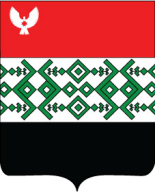 РЕШЕНИЕСовета депутатов муниципального образования «Муниципальный округ Кизнерский район Удмуртской Республики» Принято Советом депутатов                                                                   «25» мая 2022 годаВ  соответствии с Федеральным законом «Об общих принципах организации местного самоуправления в Российской Федерации» от 06.10.2003г. № 131-ФЗ, Федеральным законом «О приватизации государственного и муниципального имущества» от 21 декабря 2001 года    № 178-ФЗ, руководствуясь Уставом муниципального образования «Муниципальный округ Кизнерский район Удмуртской Республики» Совет депутатов муниципального образования «Муниципальный округ Кизнерский район Удмуртской Республики» РЕШАЕТ:Исключить из Прогнозного плана приватизации имущества, находящегося в собственности МО «Муниципальный округ Кизнерский район Удмуртской Республики»  на 2021-2023 гг., утвержденного решением Совета депутатов муниципального образования «Кизнерский район» от 28.10.2020 № 26/07 следующее имущество:Включить дополнительно в Прогнозный план приватизации имущества, находящегося в собственности МО «Муниципальный округ Кизнерский район Удмуртской Республики»  на 2021-2023 гг., утвержденный решением Совета депутатов муниципального образования «Кизнерский район» от 28.10.2020 № 26/07 следующее имущество:Председатель Совета депутатов муниципального образования «Муниципальный округ Кизнерский район Удмуртской Республики»                                                                В.П. Андреевп. Кизнер25 мая 2022 года № 7/12Совет депутатов муниципального образования «Муниципальный округ Кизнерский район Удмуртской Республики»«Удмурт Элькунысь Кизнер ёрос муниципал округ» муниципал кылдытэтысь депутатьёслэн КенешсыО внесении изменений в Прогнозный планприватизации имущества, находящегосяв собственности МО «Муниципальный округ Кизнерский район Удмуртской Республики» на 2021-2023 гг.№ п/пНаименование объектаМестонахождение объекта, его краткая характеристикаКадастровый номер и площадь объекта недвижимости (кв.м.)Кадастровый номер и площадь земельного участка(кв.м)123458)Комплекс нежилых зданий  с земельным участкомХарактеристика объекта:1. Кирпичное двухэтажное здание (Лит.А), 1987 года постройки;Адрес: Удмуртская Республика, Кизнерский район, п.Кизнер, ул.Кизнерская, 82б.2. Кирпичное одноэтажное здание (Лит.Г), 1987 года постройки;Адрес: Удмуртская Республика, Кизнерский район, п.Кизнер, ул.Кизнерская, 82б строение 4.Характеристика земельного участка:Адрес: Удмуртская Республика, Кизнерский район, п.Кизнер, ул.Кизнерская, 82б.Категория ЗУ: земли населенных пунктов.Вид разрешенного использования ЗУ: общественное управление (код 3.8) 18:13:000000:2851363,218:13:000000:2806338,118:13:0059008:33618,0№ п/пНаименование объектаМестонахождение объекта, его краткая характеристикаКадастровый номер и площадь объекта недвижимости (кв.м.)Кадастровый номер и площадь земельного участка(кв.м)123458)Нежилое здание, наименование: очистные сооружения с земельным участкомХарактеристика объекта:1. литера А, а, Г, Г1, Г2,1981 года постройки;Адрес: Удмуртская Республика, Кизнерский район, п.Кизнер, ул.Советская, 1в.Характеристика земельного участка:Адрес: Удмуртская Республика, Кизнерский район, п.Кизнер, ул.Советская, 1в.Категория ЗУ: земли населенных пунктов.Вид разрешенного использования ЗУ: коммунальное обслуживание (код 3.1) 18:13:059079:718:13:059079:83236,0